Part 1: The Be Verb (12 points) Write 3 complete sentences using the “be” verb and the information and subjects below. (3 points) Simple Present positive [she]Simple Past negative [the students]Simple Future positive [I]Ask and answer 3 yes/no questions using the “be” verb in the past, present, and future tenses. (6 points)PastQ: 
A:PresentQ: 
A:Future Q: 
A: Ask 3 wh- questions using the “be” verb. (3 points)PastQ: PresentQ: Future Q: Part 2A: Verb Tenses Story (6 points) 					Write a story using each of the following verb tenses. Use action verbs and the story guide below:Last month, Tyler visited his sister in Daytona Beach.Use each of the following verb tense forms: simple past 	                   	 simple present                          	     simple futurepast continuous	      		present continuous                	     future continuous______________________________________________________________________________Part 2B: Negative Verb Tenses (7 points) Make a negative sentence with an action verb about these people and things.Simple Past [Tyler]:Past Continuous [Jose and Tyler]:Simple Present [the class]:Present Continuous [I]:Present Continuous [Khalid and Alex]Simple Future [Tyler’s friend]:Future Continuous [we]Part 3: Questions (9 points) Write a question using the information below. Do not use the “be” verb. Use an action verb. Yes/No QuestionsSimple PresentPast ContinuousPast Continuous Simple Future Wh- QuestionsPresent Continuous [Where]Simple Past [When]Simple Future [How]Future Continuous [What]Simple Present [Why]Part 4: Imperatives (2 points) Write 2 sentences with Imperatives. Tell someone how to be successful. Part 5:  Phrasal Verbs: Write a sentence for each of the phrasal verbs below. [NOTE: Substitute in the verbs you covered in class]1. hang on2. pick up3.  run into4. call off5. drop offPart 6: Modals (8 points) Write present modal sentences about the picture below. 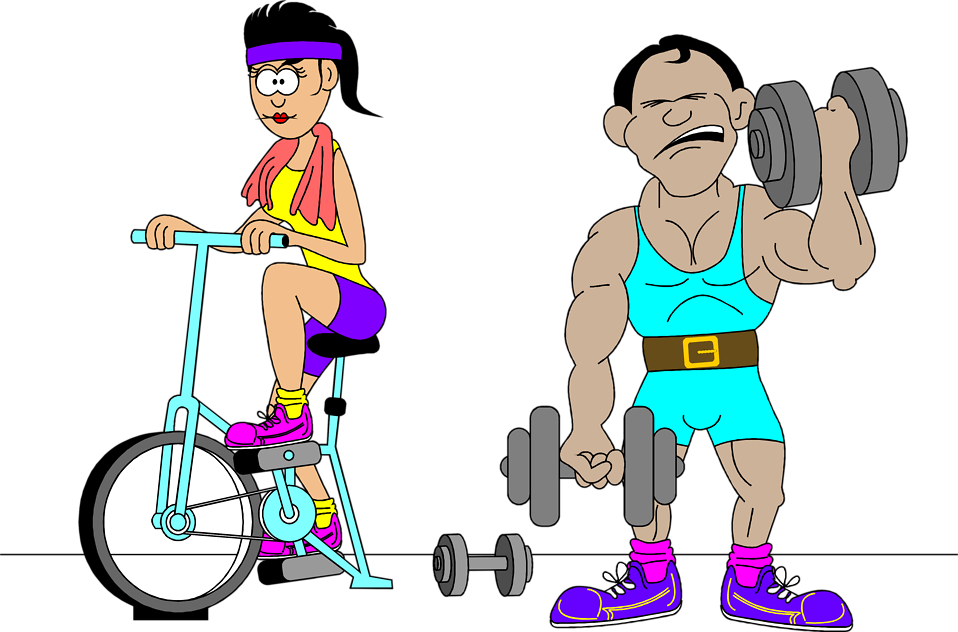 Simple Present Modals (Statements)must (guess)would Simple Present Modals (Questions) should canPresent Continuous Modals (Statements)ought tomightPresent Continuous Modals (Questions)couldmustPart 7: Adjectives and Adverbs (10 points)  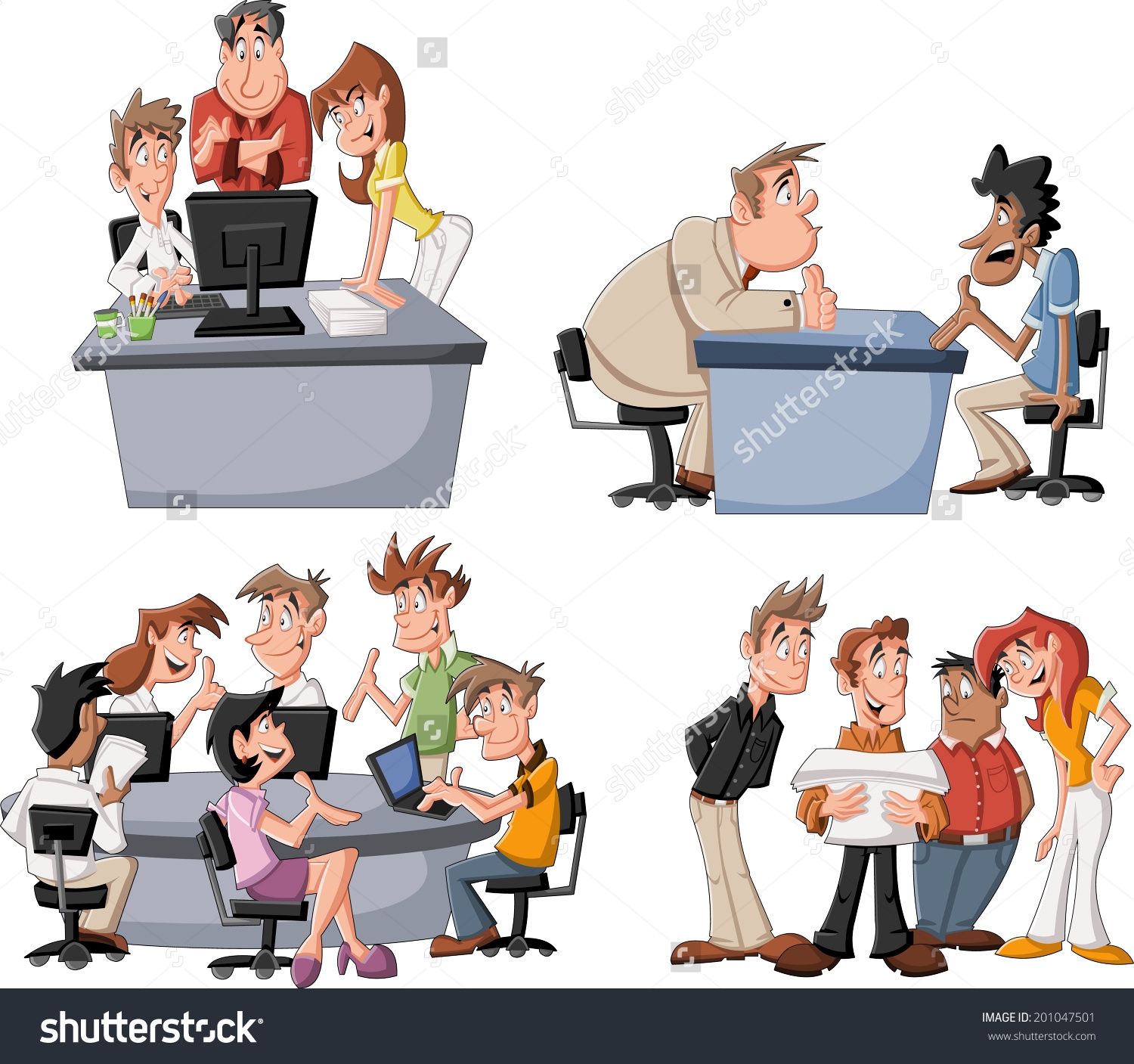 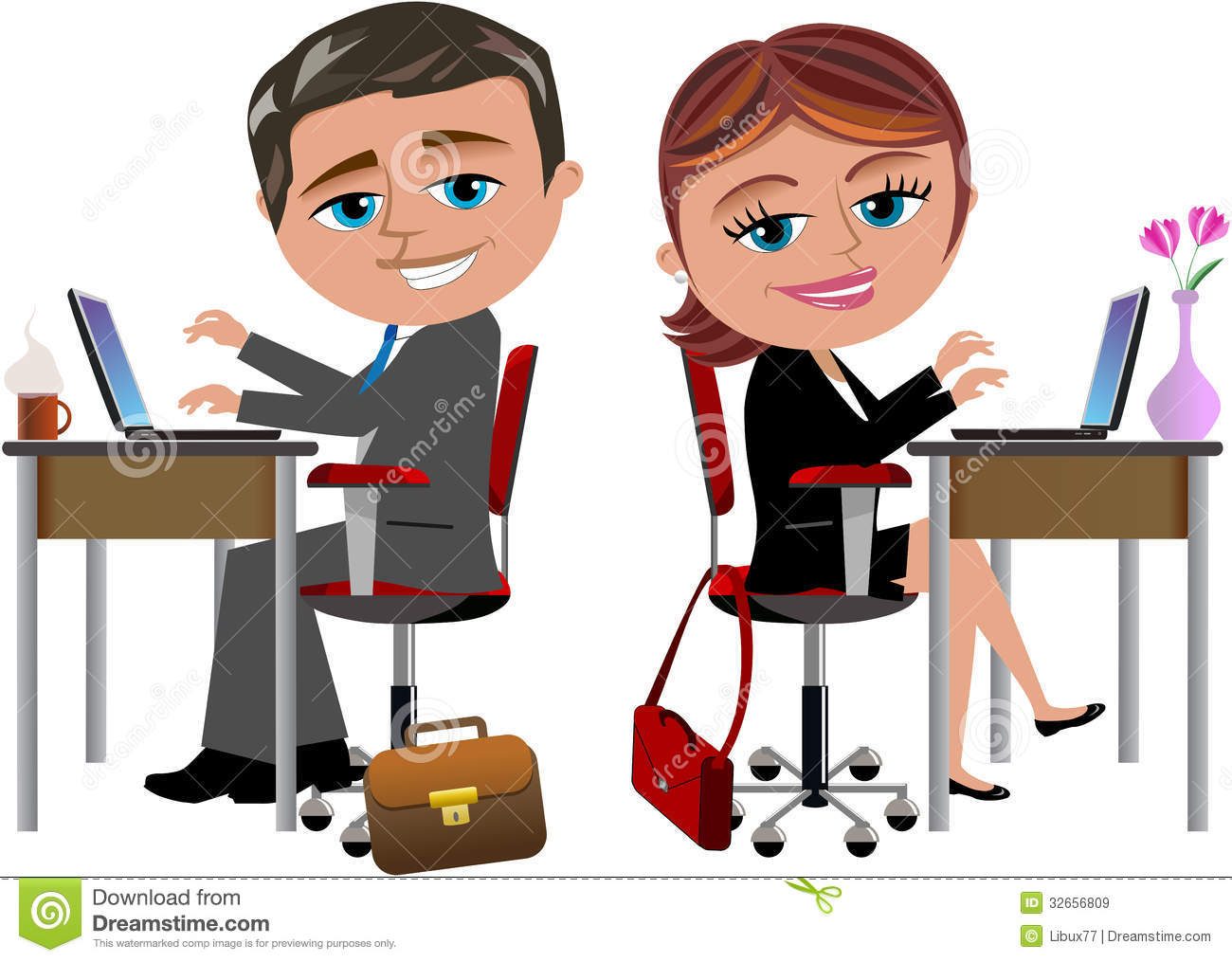 Adverbs of Frequency – Use a different adverb of frequency in each sentence. Use the picture.[be verb]  Adverbs of Degree – Write a sentence using an adverb of degree. Use the picture.Adverbs to Describe an Action – Use a different adverb in each sentence. Use the picture.Adjectives to Describe Nouns - Use a different adjective in each sentence. Use the picture.Comparative Adjectives – Use adjectives to write sentences using the comparative. Use the adjective given. Use the picture. big happySuperlative Adjectives – Use adjectives to write sentences using the superlative. Use the adjective given. Use the picture. goodbusyPart 7: Nouns (6 points)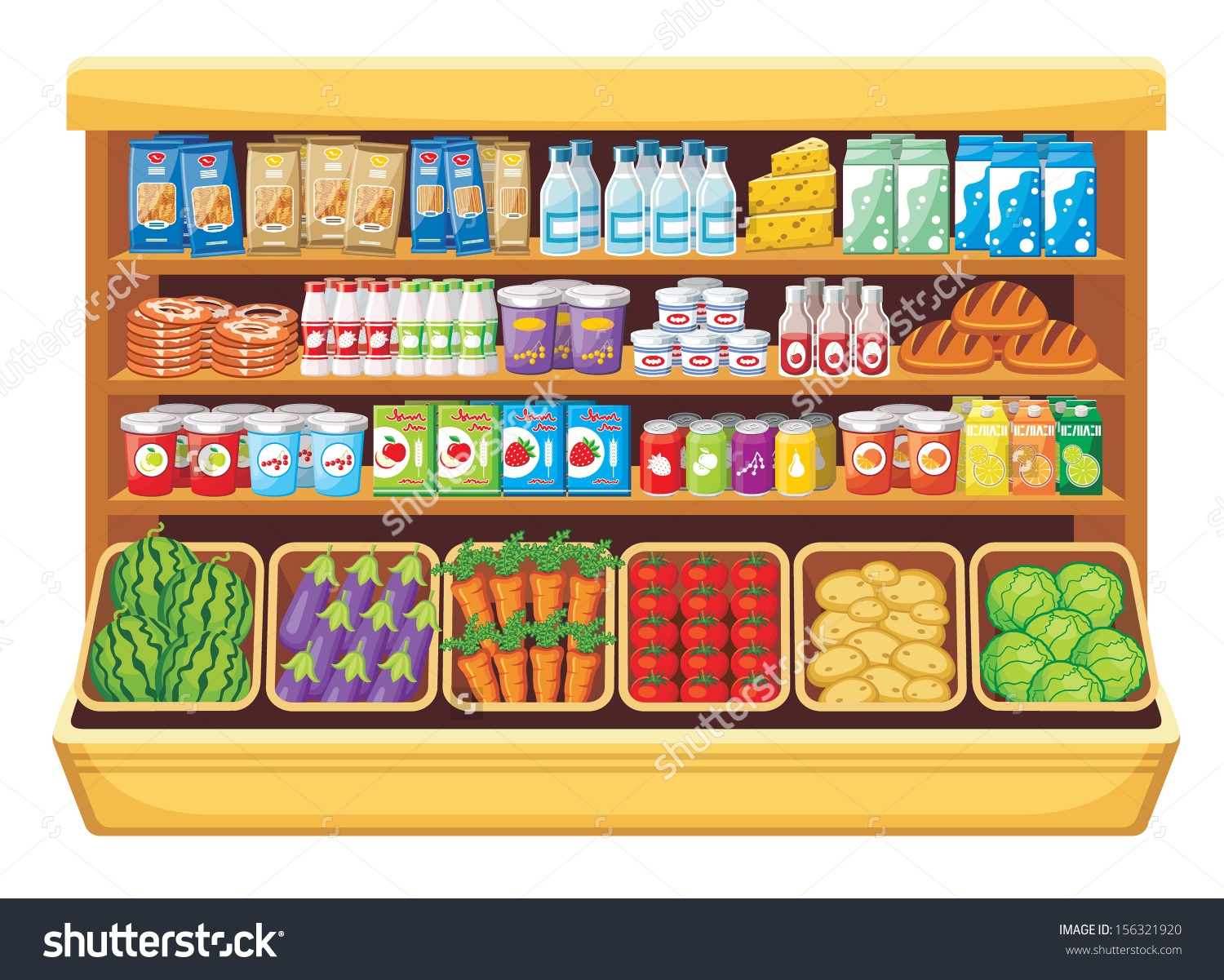 Use the picture to write sentences using the words below and a noun in the picture. 1. A lot of 2. Some 3. A few4. A little5. Question: many6. Question: muchPart 8: Adverb Clauses: (2 points) Write sentence with each of the adverb clause words below:1.  When2. Because